PROGRAM ASSESSMENT REPORT Assessment of Student Learning, Annual Program Report 2021-2022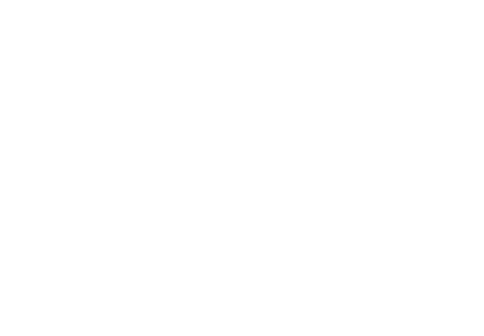 Program/Department:	 School: 			Director/Dean:		Degree: 		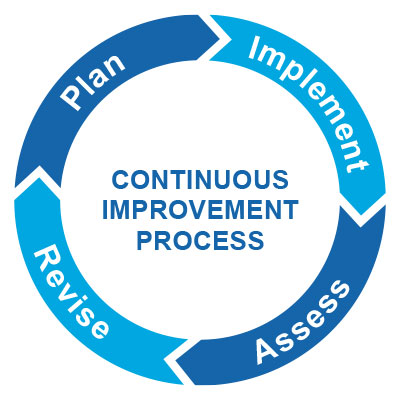 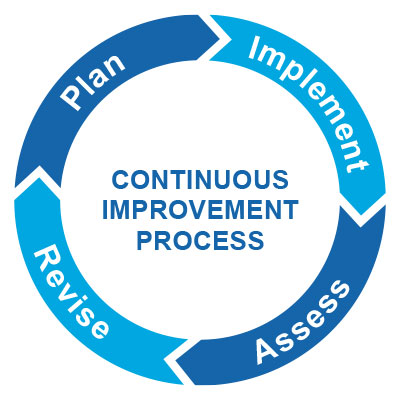 Section 1:  Plan (Please Complete in the Fall)What was working for your program last year? What was not working for your program last year? What kind of project can you work on to improve student performance on your program learning outcomes?What program learning outcomes would be the focus of this project? Which Institutional Learning Outcome may be tangentially or indirectly involved? Section 2:  Implement (Please Complete in the Winter/Spring)What evidence will you collect to assess in this project? Who is your sample? What are some potential biases that could be a part of this assessment project? Are there any ways that we could minimize biases? What kind of tool are you using for your assessment (e.g., rubric or scoring guide)? Describe the elements of this tool.Will assessment be blind? If not, consider that this may be a weakness.Who will be involved in the assessment plan? Section 3:  Assess (Suggestion: Winter/Spring)What were the results of the academic assessment process?  What were some strengths? What were some weaknesses? What surprised you?What were some areas that the program needs to continue to watch? Section 4:  Revise (Suggestion: Summer)Where are you improving your program?  What did your adjuncts/faculty/advisory board members think of the results? What were their suggestions?How will you use these results to improve your academic program/curriculum?.YearsProgram Outcomes Assessed for this Academic YearProject for the YearAcademic Year 0: 2020 - 2021Academic Year 1: 2021 - 2022Academic Year 2: 2022 - 2023Academic Year 3: 2023 - 2024Academic Year 4: 2024 - 2025Academic Year 5: 2025 - 2026